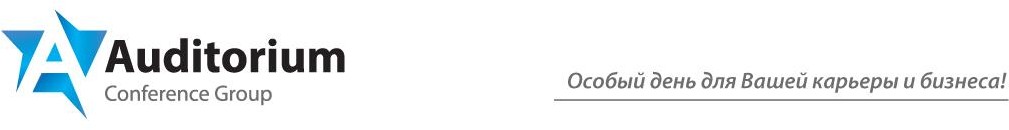 КАРТОЧКАУЧЕТА ОСНОВНЫХ СВЕДЕНИЙ О КЛИЕНТЕС уважением, Генеральный директор ООО «Аудиториум СиДжи»	Окишев Ю. А.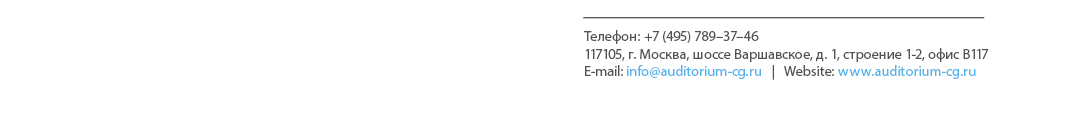 Полное и сокращенное наименование организации(в соответствии с Учредительными документами)ООО "Аудиториум СиДжи"Общество с ограниченной ответственностью«Аудиториум СиДжи»Юридический адрес(в соответствии с Учредительными документами)117105, Варшавское шоссе, д. 1А, ком. 45Фактический адрес117105, Варшавское шоссе, д 1, с1-2, офис B117ТелефонЭлектронная почта Сайт8 (495) 789-37-46info@auditorium-cg.ru www.auditorium-cg.ruГенеральный директор (Ф.И.О.)Окишев Юрий АлександровичИдентификационный номер налогоплательщика (ИНН)7723384834ОГРН1157746287456Межрайонная инспекция Федеральной налоговой службы №46 по г. Москве.КПП772601001Код отраслей по Общесоюзному классификатору предприятий иорганизаций (ОКПО)42921010Код ОКВЭД82.30ОКАТО45290568000Расчетный счет №Корреспондентский счет №Банковский идентификационный код (БИК)Р/счет: 40702810602140000240К/счет: 30101810200000000593БИК: 044525593Полное наименование учреждения банкаАкционерное Общество "АЛЬФА-БАНК"Сокращенное наименование учреждения банкаАО "АЛЬФА-БАНК"Местонахождение учреждения банка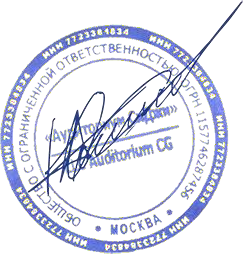 107078, г.Москва, ул.Каланчевская, д.27